Optical Brightening Agent 2PL-C                                (C.I. 113)Note: It needs to be declared that the above data is based on our present knowledge and experience; owing to too many affecting factors, these data cannot be free from their check and test when processing and using the product.Chemical nameStilbene bistriazine derivativeStructural formula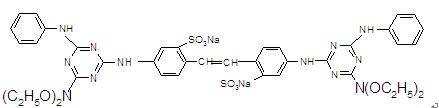 SpecificationTreating process:1.Addition pulp: usual dosage : 0.05~1.5% based on the weight of bone dry cellulose2. Addition via size press: combined with starch, CMC, PVA and other products designed for surface sizing. Usual dosage: 0.5~3g/l
For actual application, the process should be adjusted according to correspondent sample-test.Property:Convenient in application, easily soluble, diluted with water.
2.Good resistance to alkali, perborateUse:Mainly be used in size press, pigment coating mixtures.Package:200kg or 1000kg plastic drum or for the special demand.